Name: _______________________________________     Period: _____     Date: ___________________Operations and Significant FiguresWorksheet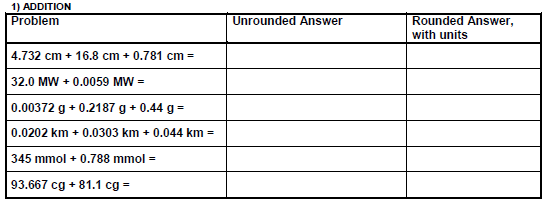 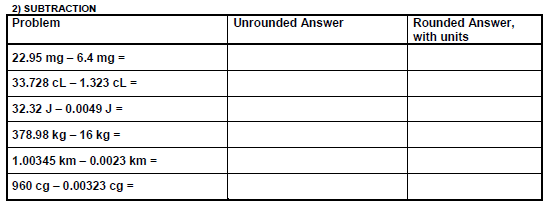 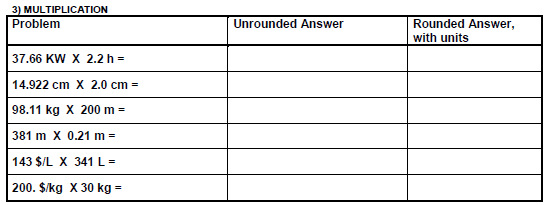 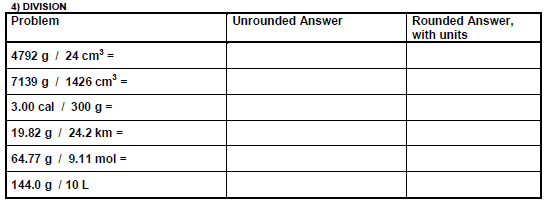 